783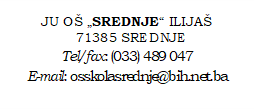 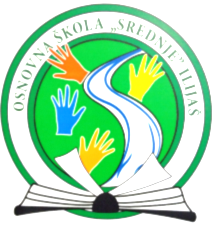 Na osnovu člana 94. a u vezi sa članom 88. Zakona o osnovnom odgoju i obrazovanju („Službene novine Kantona Sarajevo“, broj: 23/17, 33/17, 30/19, 34/20 i 33/21), člana 12. Pravilnika o radu JU OŠ „Srednje“ Ilijaš, odredbi Pravilnika o unutrašnjoj organizaciji i sistematizaciji JU Osnovna škola „Srednje“ Ilijaš,  člana 86. a u vezi sa članom 69. Pravila JU OŠ „Srednje“ Ilijaš, člana 4. 5. i 6. Pravilnika s kriterijima za prijem radnika u radni odnos u osnovnim školama kao javnim ustanovama na području Kantona Sarajevo („Službene novine Kantona Sarajevo, broj: 12/22 i 22/22), Saglasnosti Ministarstva za odgoj i obrazovanje Kantona Sarajevo za raspisivanje javnog konkursa za popunu upražnjenih radnih mjesta, broj: 11-11-30-9005-3/23 od 27.04.2023. godine, Odluke školskog odbora JU OŠ „Srednje“ Ilijaš, broj: 01-1-VI-821/23 od 14.06.2023. godine,  te na osnovu  Odluke o donošenju izmjene Nastavnog plana i programa za osnovnu školu iz nastavnog predmeta Tehnička kultura i Osnovi tehnike broj 11-34-18969-9/23 od 07.06.2023. godine, za pozicije u  JU OŠ „Srednje“ Ilijaš, vrši se:  DOPUNA DIJELA TEKSTA JAVNOG KONKURSAza popunu upražnjenih radnih mjestaVrši se  dopuna teksta Javnog konkursa za popunu upražnjenih radnih mjesta koji je objavljen dana 07.06.2023. godine na službenoj internet stranici JU OŠ ''Srednje'' Ilijaš, (www.ossrednje.edu.ba), na službenoj internet stranici Ministarstva za odgoj i obrazovanje Kantona Sarajevo (www.mo.ks.gov.ba) i službenoj internet stranici Javne ustanove ''Služba za zapošljavanje Kantona Sarajevo'' (www.szks.ba), a obavještenje o raspisanom javnom konkursu za popunu upražnjenih radnih mjesta je objavljeno dana 07.06.2023. godine u dnevnom listu ''Oslobođenje'' i to za konkursom raspisane pozicije : a) 4. i a) 5. Dopuna se vrši u dijelu ispunjavanja uslova za radna mjesta navedena pod  a) redni brojevi 4. i 5. gdje se pored u konkursu  navedenih profila dodaju i sljedeći profili: - Pedagoški fakultet – odsjek kultura življenja i tehnički odgoj- Magistar tehničkog odgoja i kulture življenja - Magistar tehničkog odgoja - Diplomirani inžinjer mašinstva.Shodno navedenom rok za prijavu na navedeni konkurs se produžava do 26.06.2023. godine.  Preostali dio teksta Javnog konkursa objavljenog 07.06.2023.godine ostaje nepromijenjen. Napomena: Obavještenje o dopuni dijela teksta Javnog konkursa je objavljeno u dnevnom listu ''Oslobođenje'' dana 15.06.2023.godine.